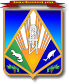                                МУНИЦИПАЛЬНОЕ ОБРАЗОВАНИЕ              ХАНТЫ-МАНСИЙСКИЙ РАЙОНХанты-Мансийский автономный округ – ЮграАДМИНИСТРАЦИЯ ХАНТЫ-МАНСИЙСКОГО РАЙОНАР А С П О Р Я Ж Е Н И Еот 07.06.2021                            			                                  № 663-рг. Ханты-МансийскО внесении изменений в распоряжение администрации Ханты-Мансийского районаот 3 июня 2010 года № 416-р «О создании Межведомственной комиссии по охране труда Ханты-Мансийского района»В  связи с организационно-штатными изменениями в администрации Ханты-Мансийского района и в соответствии Уставом Ханты-Мансийского района:1. Внести в распоряжение администрации Ханты-Мансийского района от 3 июня 2010 года № 416-р «О создании Межведомственной комиссии по охране труда Ханты-Мансийского района» следующие изменения: 1.1. В приложении 2 к распоряжению: 1.1.1. после слов «Заместитель главы Ханты-Мансийского района по социальным вопросам,» исключить слова «председатель комитета по образованию,»; 1.1.2 слова «Директор МКУ ХМР «Комите по культуре, спорту и социальной политике» заменить словами «Начальник отдела по культуре, спорту и социальной политике администрации района»;1.1.3. слова «Эксперт I категории отдела обеспечения комплексной безопасности образовательных учреждений комитета по образованию администрации района» заменить словами «Эксперт I категории управления по развитию и безопасности образовательной сети комитета по образованию администрации района.».2. Опубликовать настоящее распоряжение в газете «Наш район» и разместить на официальном сайте администрации Ханты-Мансийского района.	3. Контроль за выполнением распоряжения оставляю за собой. Глава Ханты-Мансийского района				         	К.Р.Минулин